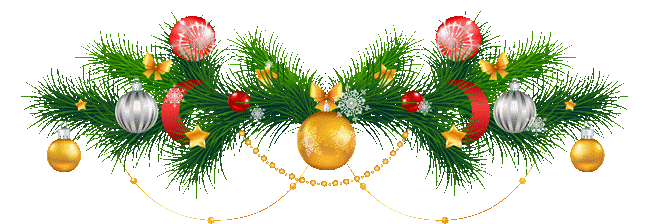 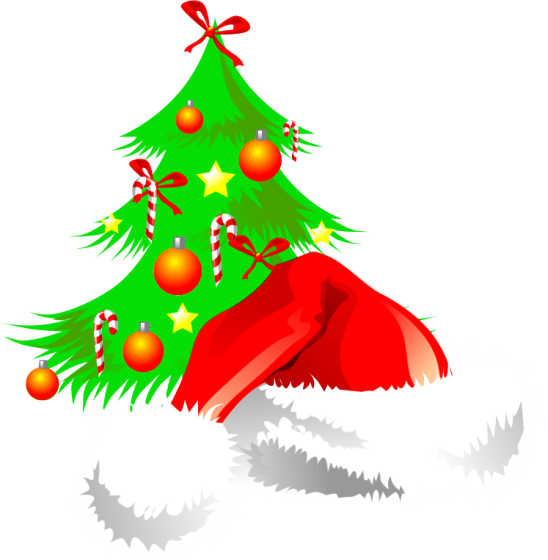 Графік проведення новорічних святу закладах загальної середньої освіти Великописарівського району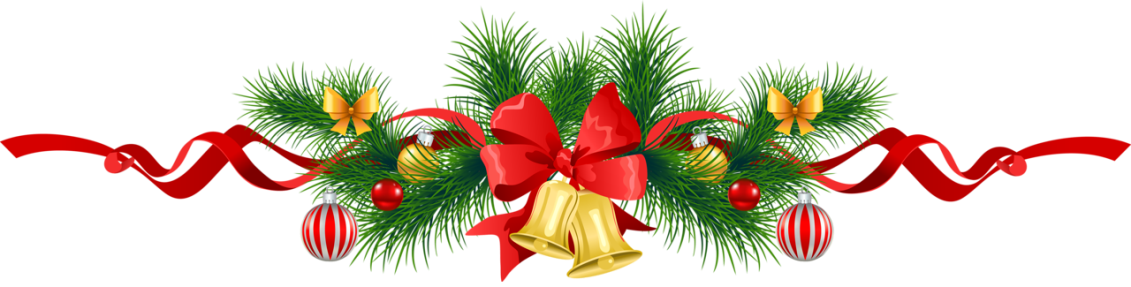 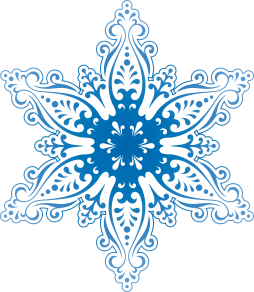 №Назва закладу загальної середньої освітиНазва заходуДата проведення, час26 грудня26 грудня26 грудня26 грудня1Великописарівська спеціалізована школа І-ІІІ ступенів«Новорічна казка»09.00 – 10.00 – 1-А клас10.30 – 11.30 – 1-Б клас12.00 – 13.00 – 2-Б клас27 грудня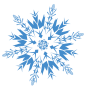 27 грудня27 грудня27 грудня1Великописарівська спеціалізована школа І-ІІІ ступенів«Новорічна плутанина»Бал-маскарад10.00 – 11.00 –  3-А клас11.30 – 12.30 – 3-В клас13.00 – 14.00 – 2-А клас2Вільнеський НВК«Зимова казка»10.00 – 11.00 – дошкільна група3Ямнеська ЗОШ І-ІІІ ступенівНоворічне шоу17.00 – 20.00 – 8-11 класи4СЮННоворічний серпантин14.00 – 15.00.5БДЮТВідкриття Новорічної ялинки10.00 – 11.0028 грудня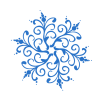 28 грудня28 грудня28 грудня1Великописарівська спеціалізована школа І-ІІІ ступенів«Новорічна плутанина»09:00 – 10:30 – 3-Б, 4-В класи11:00-12:30 – 4-А, 4-Б класи13:00 -14:00 -  5-7 класи2Правдинська спеціалізована школа - інтернат«Казка стукає в віконце»12.00 – 13.003Попівська філія"Чарівник Морозенко""Новорічні пригоди" "Новий Рік вже на порозі"10.00 -11.00- дошкільна група12.00-13.00 – 1-5 класи16.00.- 18.00 – 6-9 класи4Тарасівський НВК Новорічний вогник09.00 – 10.00. 1-5 класи17.00 – 19.00 – 6-11 класи5Ямненська ЗОШ І-ІІІ ступенів"Біла зимонька прийшла - саньми свято привезла" «Зимовий калейдоскоп»09.00-10.00 – 1-4 класи13.00-14.00 – 5-7 класи6Добрянський НВК«Новорічна казка» «Казкові пригоди під Новий рік»«Новорічний зорепад для старшокласників»09.00 –10.00 - дошкільна група11.00.-13.00 – 1-7 класи17.00-20.00 – 8-11 класи7БДЮТ«Новорічні пригоди та дива»14.00 – 15.008Солдатський НВК«Зимова круговерть»«Новий рік крокує по планеті»09.30 – 10.30 – дошкільна група – 6 класи11.30 – 12.30 – 7-11 класи9Пожнянський НВКНоворічний ранок09.00- 10.00-дошкільна група10Олександрівська філіяНоворічний ранок09.00 – 10.00 – 1-4 класи29 грудня29 грудня29 грудня29 грудня1Пожнянський НВК«Диво новорічне»«Новорічна карусель»09.00 - 10.00 – 1-7 класи16.00 – 18.00 – 8-11 класи2Братинечанська філія«Новорічна феєрія»09.00 – 10.00 – 1-4 класи3ДЮСШ«Новорічна карусель»10.00-12.00